РОССИЙСКАЯ ФЕДЕРАЦИЯРОСТОВСКАЯ ОБЛАСТЬТАЦИНСКИЙ РАЙОНМУНИЦИПАЛЬНОЕ ОБРАЗОВАНИЕ«УГЛЕГОРСКОЕ СЕЛЬСКОЕ ПОСЕЛЕНИЕ»АДМИНИСТРАЦИЯ УГЛЕГОРСКОГО СЕЛЬСКОГО ПОСЕЛЕНИЯ                                                                                                                проект                                                  ПОСТАНОВЛЕНИЕ __.__.2022 года                               № ___                               п. УглегорскийОб утверждении Административного регламента по предоставлению муниципальной услуги«Выдача разрешений на проведение земляных работ»В целях приведения муниципальных правовых актов в соответствие с действующим законодательством, руководствуясь Федеральным законом от 27.07.2010 № 210 - ФЗ «Об организации предоставления государственных и муниципальных услуг», руководствуясь Уставом муниципального образования « Углегорское сельское поселение», Администрация Углегорского сельского поселения,                                П О С Т А Н О В Л Я ЕТ:         1. Утвердить Административный регламент по предоставлению      муниципальной услуги «Выдача разрешений на проведение земляных работ», согласно приложению.           2. Признать утратившими силу постановления Администрации Углегорского сельского поселения:- от 02.12.2015 г. № 121  «Об утверждении Административного регламента предоставления муниципальной услуги «Выдача разрешений на проведение земляных работ»;3. Настоящее постановление вступает в силу со дня его официального опубликования (обнародования) в установленном порядке.  4. Контроль за исполнением настоящего постановления оставляю за собой. Глава Администрации  Углегорского сельского поселения                                                     К.В. Ермакова                    Приложение к постановлению                                                                                          Администрации Углегорского                                                                            сельского поселения от __.__. 2022 года  № ___Административный регламентпо предоставлению муниципальный услуги«Предоставление разрешения на осуществление земляных работ»I. Общие положения.1.1 Административный регламент предоставления муниципальной услуги регулирует отношения, возникающие в связи с предоставлением муниципальной услуги «Предоставление разрешения на осуществление земляных работ», предоставляется  исполнительно - распорядительным органом муниципального образования «Углегорское сельское поселение» – Администрацией Углегорского сельского поселения Тацинского  района Ростовской  области (далее - Административный регламент, Муниципальная услуга) Администрацией Углегорского сельского поселения            1.2 Административный регламент устанавливает стандарт предоставления Муниципальной услуги, состав, последовательность и сроки выполнения административных процедур по предоставлению Муниципальной услуги, требования к порядку их выполнения, в том числе особенности выполнения административных процедур в электронной форме, а также особенности выполнения административных процедур в многофункциональных центрах предоставления Муниципальных услуг (далее - МФЦ), формы контроля за предоставлением Муниципальной услуги, досудебный (внесудебный) порядок обжалования решений и действий (бездействий) Администрации, должностных лиц Администрации, работников МФЦ.            1.3 Проведение любых видов земляных работ без оформления разрешения на осуществление земляных работ (далее - Разрешение) запрещается, за исключением случаев, когда указанные работы осуществляются на основании документов, выданных в соответствии с федеральным законодательством.             1.4   Получение разрешения на право производства земляных работ обязательно, в том числе, при производстве следующих работ, требующих проведения земляных работ:            1.4.1 - строительство, реконструкция объектов капитального строительства, за исключением случаев, когда указанные работы осуществляются на основании разрешения на строительство;            1.4.2 - строительство, реконструкция сетей инженерно-технического обеспечения за исключением случаев, когда указанные работы осуществляются на основании разрешения на строительство;             1.4.3  - инженерные изыскания;             1.4.4  - капитальный, текущий ремонт зданий, строений сооружений, сетей инженерно-технического обеспечения, объектов дорожного хозяйства, за исключением текущего ремонта дорог и тротуаров без изменения профиля и планировки дорог;              1.4.5 - размещение и установка объектов, в том числе некапитальных объектов, на землях или земельных участках, находящихся в государственной или муниципальной собственности, размещение которых может осуществляться без предоставления земельных участков и установления сервитутов, а также установка опор, информационных и рекламных конструкций, использование земель или земельного участка, находящихся в муниципальной собственности, в целях проведения инженерных изысканий либо капитального или текущего ремонта линейного объекта на срок не более одного года; строительства временных или вспомогательных сооружений (включая ограждения, бытовки, навесы), складирования строительных и иных материалов, техники для обеспечения строительства, реконструкции линейных объектов федерального, регионального или местного значения на срок их строительства, реконструкции;              1.4.6   - аварийно-восстановительный ремонт, в том числе сетей инженерно- технического обеспечения, сооружений;               1.4.7 - снос зданий и сооружений, ликвидация сетей инженерно- технического обеспечения за исключением случаев, когда указанные работы осуществляются наосновании разрешения на строительство;                 1.4.8 проведение работ по сохранению объектов культурного наследия (в том числе, проведение археологических полевых работ);                 1.4.9 благоустройство - комплекс мероприятий по созданию и развитию, в том числе по проектированию, объектов благоустройства, направленный на обеспечение и повышение комфортности и безопасности условий жизнедеятельности граждан, улучшение состояния и эстетического восприятия территории, (далее - благоустройство) и вертикальная планировка территорий, за исключением работ по посадке деревьев, кустарников, благоустройства газонов.2. Лица, имеющие право па получение Муниципальной услуги2.1.  Лицами, имеющими право на получение услуги, являются физические лица, в том числе зарегистрированные в качестве индивидуальных предпринимателей, или юридические лица.2.2.  С заявлением вправе обратиться представитель заявителя, действующий в силу полномочий, основанных на оформленной в установленном законодательством Российской Федерации порядке доверенности, на основании федерального закона либо на основании акта, уполномоченного на то государственного органа или органа местного самоуправления (далее представитель заявителя)3. Требования к порядку информирования о предоставленииМуниципальной  услуги         3.1 Прием Заявителей по вопросу предоставления Муниципальной услуги осуществляется в соответствии с организационно-распорядительным документом Администрации, ответственной за предоставление Муниципальной услуги.         3.2 На официальном сайте Администрации (далее - сайт Администрации) в информационно-коммуникационной сети «Интернет» (далее - сеть Интернет), ЕПГУ- федеральная государственная информационная система «Единый портал государственных и муниципальных услуг (функций)» расположенная в сети Интернет по адресу www.gosuslugi.ru (далее - ЕПГУ) обязательному размещению подлежит следующая справочная информация:место нахождения и график работы Администрации, ее структурных подразделений, предоставляющих Муниципальную услугу;справочные телефоны структурных подразделений Администрации, участвующих в предоставлении Муниципальной услуги, в том числе номер телефона - автоинформатора;адреса официального сайта, а также электронной почты и (или) формы обратной связи Администрации в сети «Интернет».3.3 Информирование Заявителей по вопросам предоставления Муниципальной услуги осуществляется:а)	путем размещения информации на сайте Администрации, ЕПГУ.б)	должностным лицом Администрации, ответственным за предоставление Муниципальной услуги, при непосредственном обращении Заявителя в Администрацию;в)	путем публикации информационных материалов в средствах массовой информации;г)	путем размещения брошюр, буклетов и других печатных материалов в помещениях Администрации, предназначенных для приема Заявителей, а также иных организаций всех форм собственности по согласованию с указанными организациями, в том числе в МФЦ;д)	посредством телефонной и факсимильной связи;          е) посредством ответов на письменные и устные обращения Заявителей по вопросу предоставления Муниципальной услуги.           3.4  На ЕПГУ и сайте Администрации в целях информирования Заявителей по вопросам предоставления Муниципальной услуги размещается следующая информация:а)	исчерпывающий и конкретный перечень документов, необходимых для предоставления Муниципальной услуги, требования к оформлению указанных документов, а также перечень документов, которые Заявитель вправе представить по собственной инициативе;б)	Перечень лиц, имеющих право на получение Муниципальной услуги;в)	срок предоставления Муниципальной услуги;г)	результаты предоставления Муниципальной услуги, порядок представления документа, являющегося результатом предоставления Муниципальной услуги;д)	исчерпывающий перечень оснований для приостановления или отказа в предоставлении Муниципальной услуги;е)	информация о праве на досудебное (внесудебное) обжалование действий (бездействия) и решений, принятых (осуществляемых) в ходе предоставления Муниципальной услуги;ж)	формы заявлений (уведомлений, сообщений), используемые при предоставлении Муниципальной услуги.           3.5. Информация на ЕПГУ и сайте Администрации о порядке и сроках предоставления Муниципальной услуги предоставляется бесплатно.           3.6.  На сайте Администрации дополнительно размещаются:а)	полные наименования и почтовые адреса Администрации, непосредственно предоставляющей Муниципальную услугу;б)	номера телефонов - автоинформаторов (при наличии), справочные номера телефонов структурных подразделений Администрации, непосредственно предоставляющей Муниципальную услугу;в)	режим работы Администрации;г)	график работы подразделения, непосредственно предоставляющего Муниципальную услугу;д)	выдержки из нормативных правовых актов, содержащих нормы, регулирующие деятельность Администрации по предоставлению Муниципальной услуги;          е) перечень лиц, имеющих право на получение Муниципальной услуги;ж)	формы заявлений (уведомлений, сообщений), используемые при предоставлении Муниципальной услуги, образцы и инструкции по заполнению;з)	порядок и способы предварительной записи на получение Муниципальной услуги;и)	текст Административного регламента с приложениями;к)	краткое описание порядка предоставления Муниципальной услуги;л)	порядок обжалования решений, действий или бездействия должностных лиц Администрации, предоставляющих Муниципальную услугу.м)	информация о возможности участия Заявителей в оценке качества предоставления Муниципальной услуги, в том числе в оценке эффективности деятельности руководителя Администрации, а также справочно-информационные материалы, содержащие сведения о порядке и способах проведения оценки.          3.7.  При информировании о порядке предоставления Муниципальной услуги по телефону должностное лицо Администрации, приняв вызов по телефону представляется: называет фамилию, имя, отчество (при наличии), должность, наименование структурного подразделения Администрации.Должностное лицо Администрации обязано сообщить Заявителю график приема, точный почтовый адрес Администрации, способ проезда к нему, способы предварительной записи для личного приема, требования к письменному обращению.          Формирование по телефону о порядке предоставления Муниципальной услуги осуществляется в соответствии с графиком работы Администрации.Во время разговора должностные лица Администрации произносят слова четко и не прерывают разговор по причине поступления другого звонка.При невозможности ответить на поставленные Заявителем вопросы, телефонный звонок переадресовывается (переводится) на другое должностное лицо Администрации, либо обратившемуся сообщается номер телефона, по которому можно получить необходимую информацию.           3.8. При ответах на телефонные звонки и устные обращения по вопросам к порядку предоставления Муниципальной услуги должностным лицом Администрации обратившемуся сообщается следующая информация:а)	о перечне лиц, имеющих право на получение Муниципальной услуги;б)	о нормативных правовых актах, регулирующих вопросы предоставления Муниципальной услуги (наименование, дата и номер принятия нормативного правового акта);в)	о перечне документов, необходимых для получения Муниципальной услуги;г)	о сроках предоставления Муниципальной услуги;д)	об основаниях для приостановления Муниципальной услуги;           е) об основаниях для отказа в предоставлении Муниципальной услуги;           ж) о месте размещения на ЕПГУ, сайте Администрации информации по вопросам предоставления Муниципальной услуги.            3.9.  Информирование о порядке предоставления Муниципальной услуги осуществляется также по единому номеру телефона Контактного центра.           3.10. Должностное лицо Администрации разрабатывает информационные материалы по порядку предоставления Муниципальной услуги - памятки, инструкции, брошюры, макеты и размещает на ЕПГУ, сайте Администрации, передает в МФЦ.            Должностное лицо Администрации обеспечивает своевременную актуализацию указанных информационных материалов на ЕПГУ, сайте Администрации и контролирует их наличие и актуальность в МФЦ.            3.11. Состав информации о порядке предоставления Муниципальной услуги, размещаемой в МФЦ соответствует региональному стандарту организации деятельности многофункциональных центров предоставления государственных и муниципальных услуг.            3.12. Доступ к информации о сроках и порядке предоставления Муниципальной услуги осуществляется без выполнения Заявителем каких-либо требований, в том числе без использования программного обеспечения, установка которого на технические средства Заявителя требует заключения лицензионного или иного соглашения с правообладателем программного обеспечения, предусматривающего взимание платы, регистрацию или авторизацию Заявителя, или предоставление им персональных данных.           3.13. Консультирование по вопросам предоставления Муниципальной услуги должностными лицами Администрации осуществляется бесплатно.Стандарт предоставления Муниципальной услугиНаименование Муниципальной услуги           4.1. Муниципальная услуга «Предоставление разрешения на осуществление земляных работ».5.Наименование органа, предоставляющего Муниципальную услугу5.1.Органом, ответственным за предоставление Муниципальной услуги, является орган местного самоуправления Углегорского сельского поселения   (далее - Администрация).5.2.Администрация обеспечивает предоставление Муниципальной услуги через МФЦ или в электронной форме посредством ЕПГУ, также в иных формах, по выбору Заявителя,	в соответствии	с Федеральным законом	от 27.07.2010 № 210-ФЗ «Об организации предоставления государственных и муниципальных услуг».5.3.Порядок обеспечения личного приема Заявителей в Администрации устанавливается организационно-распорядительным документом Администрации, ответственной за предоставление Муниципальной услуги.5.4.Администрации запрещено требовать от Заявителя осуществления действий, в том числе согласований, необходимых для получения Муниципальной услуги и связанных с обращением	в иные государственные	органы или	органы местного самоуправления, участвующие в предоставлении муниципальных услуг организации, за исключением получения услуг включенных в перечень услуг, которые являются необходимыми и обязательными для предоставления органами местного самоуправления муниципальных услуг и предоставляются организациями, участвующими в предоставлении государственных услуг, утвержденным нормативным правовым актом представительного органа местного самоуправления.5.5. В целях предоставления Муниципальной услуги Администрация взаимодействует с:5.5.1.Федеральной службы государственной регистрации, кадастра и картографии;5.5.2.Федеральной налоговой службы;5.5.3.Министерством культуры Российской Федерации5.5.4.Министерством строительства и жилищно-коммунального хозяйства Российской Федерации5.5.5.Министерством внутренних дел Российской Федерации5.5.6.Государственной инспекцией безопасности дорожного движения5.5.7.Администрациями муниципальных образований.6.    Результат предоставления Муниципальной услуги6.1.Заявитель обращается в Администрацию с Заявлением о предоставлении Муниципальной услуги в случаях, указанных в разделе 1.4 с целью:6.1.1 Получения разрешения на производство земляных работ на территории Углегорского сельского поселения6.1.2 Получения разрешения на производство земляных работ в связи с аварийно-восстановительными работами на территории Углегорского сельского поселения.6.1.3 Продления разрешения на право производства земляных работ на территории Углегорского сельского поселения. 6.1.4. Закрытия разрешения на право производства земляных работ на территории Углегорского сельского поселения.6.2. Результатом предоставления Муниципальной услуги в зависимости от основания для обращения является:6.2.1. Разрешение на право производства земляных работ в случае обращения Заявителя но основаниям, указанным в пунктах 6.1.1 - 6.1.3 настоящего административного регламента, оформляется в соответствии с формой в Приложении 1 к настоящему административному регламенту, подписанного должностным лицом Администрации, в случае обращения в электронном формате - в форме электронного документа, подписанного усиленной электронной цифровой подписью должностного лица Администрации.6.2.2. Решение о закрытии разрешения на осуществление земляных работ в случае обращения Заявителя по основанию, указанному в пункте 6.1.4 настоящего Административного регламента, оформляется в соответствии с формой в Приложении № 7 к настоящему Административному регламенту подписанного должностным лицом Администрации, в случае обращения в электронном формате - в форме электронного документа, подписанного усиленной электронной цифровой подписью должностного лица Администрации.6.2.3. Решение об отказе в предоставлении Муниципальной услуги оформляется в соответствии с формой Приложения № 2 к настоящему Административному регламенту, подписанного должностным лицом Администрации, в случае обращения в электронном формате - в форме электронного документа, подписанного усиленной электронной цифровой подписью Должностного лица организации.6.3. Результат предоставления Муниципальной услуги, указанный в пунктах 6.2.1 - 6.2.3 настоящего Административного регламента, направляются Заявителю в форме электронного документа, подписанного усиленной электронной цифровой подписью уполномоченного должностного лица Администрации в Личный кабинет- сервис ЕПГУ, позволяющий Заявителю получать информацию о ходе обработки заявлений, поданных посредством ЕПГУ (далее - Личный кабинет) на ЕПГУ направляется в день подписания результата. Также Заявитель может получить результат предоставления Муниципальной услуги в любом МФЦ - многофункциональном центре предоставления государственных и муниципальных услуг (далее - МФЦ) на территории в форме распечатанного экземпляра электронного документа на бумажном носителе.7.  Порядок приема и регистрации заявления о предоставлении услуги Регистрация заявления, представленного заявителем (представителем заявителя) в целях, указанных в пунктах 6.1 Л, 6.1.3, 6.1.4 в Администрацию осуществляется не позднее одного рабочего дня, следующего за днем его поступления. Регистрация заявления, представленного заявителем (представителем заявителя) в целях, указанных в пункте 6.1.2, в Администрацию осуществляется в день поступления.В случае представления заявления в электронной форме вне рабочего времени администрации, либо в выходной, нерабочий или праздничный день, заявление подлежит регистрации на следующий рабочий день.8. Срок предоставления Муниципальной услуги        8.1.Срок предоставления Муниципальной услуги:        8.1.1.  - по основаниям, указанным в пунктах 6.1.1,6.1.4 настоящего Административного регламента, составляет не более 10 рабочих дней со дня регистрации Заявления в Администрации;        8.1.2. по основанию, указанному в пункте 6.1.2 настоящего Административного регламента, составляет не более 3 рабочих дней со дня регистрации Заявления в Администрации;        8.1.3. по основанию, указанному в пункте 6.1.3 настоящего Административного регламента, составляет не более 5 рабочих дней со дня регистрации Заявления в Администрации;       8.2. В случае необходимости ликвидации аварий, устранения неисправностей на инженерных сетях, требующих безотлагательного проведения аварийно-восстановительных работ в выходные и (или) праздничные дни, а также в нерабочее время Администрации, проведение аварийно-восстановительных работ осуществляется незамедлительно с последующей подачей лицами, указанными в разделе 2 настоящего Административного регламента, в течение суток с момента начала аварийно- восстановительных работ соответствующего Заявления.        8.3. Продолжительность аварийно-восстановительных работ для ликвидации аварий, устранения неисправностей на инженерных сетях должна составлять не более четырнадцати дней с момента возникновения аварии.        8.3.1. В случае не завершения работ по ликвидации аварии в течение срока, установленного разрешением на право производства аварийно-восстановительных работ, необходимо получение разрешения на производство плановых работ. Разрешение на право производства аварийно-восстановительных работ не продлевается.        8.4. Подача Заявления на продление разрешения на право производства земляных работ осуществляется не менее чем за 5 дней до истечения срока действия ранее выданного разрешения.       8.4.1.  Подача заявления на продление разрешения на право производства земляных работ позднее 5 дней до истечения срока действия ранее выданного разрешения не является основанием для отказа заявителю в предоставлении муниципальной услуги.       8.4.2. Продление разрешения осуществляется не более двух раз. В случае необходимости дальнейшего выполнения земляных работ необходимо получить новое разрешение на право производства земляных работ.        8.5.  Подача Заявления на закрытие разрешения на право производства земляных работ осуществляется в течение 3 рабочих дней после истечения срока действия ранее выданного разрешения.Подача Заявления на закрытие разрешения на право производства земляных работ позднее 3 рабочих дней не является основанием для отказа Заявителю в предоставлении Муниципальной услуги.9. Нормативные правовые акты, регулирующие предоставлениемуниципальной  услуги          9.1. Основными нормативными правовыми актами, регулирующими предоставление Муниципальной услуги, является Решение Собрания депутатов Углегорского сельского поселения № 133 от 28.03.2019 года. «Об утверждении Правил благоустройства и санитарного содержания территории Углегорского сельского поселения Тацинского района Ростовской области».           9.2. Список нормативных актов, в соответствии с которыми осуществляется предоставление Муниципальной услуги, решение Собрания депутатов Жирновского сельского поселения № 133 от 28.03.2019 года. «Об утверждении Правил благоустройства и санитарного содержания территории Углегорского сельского поселения Тацинского района Ростовской области», размещен на сайте Администрации, в подразделе «Решение Собрания депутатов», раздела «Собрание депутатов», адрес раздела на сайте Администрации, а также приведен в Приложении № 3 к настоящему Административному регламенту.10. Исчерпывающий перечень документов, необходимых дляпредоставления Муниципальной услуги, подлежащих представлению Заявителем            10.1.Перечень документов, обязательных для предоставления Заявителем независимо от категории и основания для обращения за предоставлением Муниципальной услуги:а)	Документ, удостоверяющий личность заявителя. В случае направления заявления посредством ЕПГУ сведения из документа, удостоверяющего личность заявителя, представителя формируются при подтверждении учетной записи в Единой системе идентификации и аутентификации (далее - ЕСИА) из состава соответствующих данных указанной учетной записи и могут быть проверены путем направления запроса с использованием системы межведомственного электронного взаимодействия:б)	Документ, подтверждающий полномочия представителя Заявителя действовать от имени Заявителя (в случае обращения за предоставлением услуги представителя Заявителя). При обращении посредством ЕПГУ указанный документ, выданный Заявителем, удостоверяется усиленной квалифицированной электронной подписью заявителя (в случае, если заявителем является юридическое лицо) или нотариуса с приложением файла открепленной усиленной квалифицированной электронной подписи в формате sig;в)	Гарантийное письмо по восстановлению покрытия;г)	Приказ о назначении работника, ответственного за производство земляных работ с указанием контактной информации (для юридических лиц, являющихся исполнителем работ);д)	Договор на проведение работ, в случае если работы будут проводиться подрядной организацией.10.2. Перечень документов, обязательных для предоставления Заявителем в зависимости от основания для обращения за предоставлением Муниципальной услуги:10.2.1. В случае обращения по основаниям, указанным в пункте 6.1.1 настоящего Административного регламента:а)	Заявление о предоставлении государственной услуги. В случае направления заявления посредством ЕПГУ формирование заявления осуществляется посредством заполнения интерактивной формы на ЕПГУ без необходимости дополнительной подачи заявления в какой-либо иной форме.               В заявлении также указывается один из следующих способов направления результата предоставления государственной услуги: в форме электронного документа в личном кабинете на ЕПГУ; на бумажном носителе в виде распечатанного экземпляра электронного документа в Уполномоченном органе, многофункциональном центре; на бумажном носителе в Уполномоченном органе, многофункциональном центре.б)	Проект производства работ (вариант оформления представлен в Приложении № 5 к настоящему административному регламенту), который содержит:                - текстовую часть: с описанием места работ, решением заказчика о проведении работ; наименованием заказчика; исходными данными но проектированию; описанием вида, объемов и продолжительности работ; описанием технологической последовательности выполнения работ, с выделением работ, проводимых на проезжей части улиц и магистралей, пешеходных тротуаров; описанием мероприятий по восстановлению нарушенного благоустройства;                - графическую часть: схема производства работ на инженерно-топографическом плане М 1:500 с указанием границ проводимых работ, разрытий; расположением проектируемых зданий, сооружений и коммуникаций; временных площадок для складирования грунтов и проведения их рекультивации; временных сооружений, временных подземных, надземных инженерных сетей и коммуникаций с указанием мест подключения временных сетей к действующим сетям; местами размещения грузоподъемной и землеройной техники; сведениями о древесно-кустарниковой и травянистой растительности; зонами отстоя транспорта; местами установки ограждений.Инженерно-топографический план оформляется в соответствии с требованиями Свода правил СП 47.13330.2016 «Инженерные изыскания для строительства. Основные положения. Актуализированная редакция СНиП 11-02-96» и СП 11-104-97 «Инжснерно-геодезические изыскания для строительства. На инженерно-топографическом плане должны быть нанесены существующие и проектируемые инженерные подземные коммуникации (сооружения). Срок действия инженерно-топографического плана не более 2 лет с момента его изготовления с учетом требований подпункта 5.189-5.199 СП 11-104- 97 «Инженерно-геодезические изыскания для строительства».Схема производства работ согласовывается с соответствующими службами, отвечающими за эксплуатацию инженерных коммуникаций, с правообладателями земельных участков в случае, если проведение земляных работ будет затрагивать земельные участки, находящиеся во владении физических или юридических лиц, на которых планируется проведение работ.          В случае производства работ на проезжей части необходимо согласование схемы движения транспорта и пешеходов с Государственной инспекцией безопасности дорожного движения.          Разработка проекта может осуществляться заказчиком работ либо привлекаемым заказчиком на основании договора физическим или юридическим лицом, которые являются членами соответствующей саморегулируемой организации.в)	Календарный график производства работ (образец представлен в Приложении № 5 к настоящему Административному регламенту).          Не соответствие календарного графика производства работ по форме образцу, указанному в Приложении № 5 к настоящему Административному регламенту, не является основанием для отказа в предоставлении Муниципальной услуги по основанию, указанному в пункте 12.1.3 настоящего Административного регламента;г)	договор о подключении (технологическом присоединении) объектов к сетям инженерно-технического обеспечения или технические условия на подключение к сетям инженерно-технического обеспечения (при подключении к сетям инженерно- технического обеспечения);                 д)	правоустанавливающие документы на объект недвижимости ( права на который не зарегистрированы в Едином государственном реестре недвижимости).                  10.2.2. В случае обращения по основанию, указанному в пункте 6.1.2 настоящего Административного регламента:а)	заявление о предоставлении государственной услуги. В случае направления заявления посредством ЕПГУ формирование заявления осуществляется посредством заполнения интерактивной формы на ЕПГУ без необходимости дополнительной подачи заявления в какой-либо иной форме.В заявлении также указывается один из следующих способов направления результата предоставления государственной услуги: в форме электронного документа в личном кабинете на ЕПГУ; на бумажном носителе в виде распечатанного экземпляра электронного документа в Уполномоченном органе, многофункциональном центре; на бумажном носителе в Уполномоченном органе, многофункциональном центре;б)	схема участка работ (выкепировка из исполнительной документации на подземные коммуникации и сооружения);в)	документ, подтверждающий уведомление организаций, эксплуатирующих инженерные сети, сооружения и коммуникации, расположенные на смежных с аварией земельных участках, о предстоящих аварийных работах.В случае обращения по основанию, указанному в пункте 6.1.3 настоящего Административного регламента:а)	заявление о предоставлении государственной услуги. В случае направления заявления посредством ЕПГУ формирование заявления осуществляется посредством заполнения интерактивной формы на ЕПГУ без необходимости дополнительной подачи заявления в какой-либо иной форме.В заявлении также указывается один из следующих способов направления результата предоставления государственной услуги: в форме электронного документа в личном кабинете на ЕПГУ; на бумажном носителе в виде распечатанного экземпляра электронного документа в Уполномоченном органе, многофункциональном центре; на бумажном носителе в Уполномоченном органе, многофункциональном центре;б)	календарный график производства земляных работ;в)	проект производства работ (в случае изменения технических решений);г)	приказ о назначении работника, ответственного за производство земляных работ с указанием контактной информации (для юридических лиц, являющихся исполнителем работ) (в случае смены исполнителя работ).10.3. Запрещено требовать у Заявителя:10.3.1. Представления документов и информации или осуществления действий, представление или осуществление которых не предусмотрено настоящим Административным регламентом;10.3.2. Представления документов и информации, отсутствие и (или) недостоверность которых не указывались при первоначальном отказе в приеме документов, необходимых для предоставления Муниципальной услуги, либо в предоставлении Муниципальной услуги, за исключением следующих случаев:а)	изменение требований нормативных правовых актов, касающихся предоставления Муниципальной услуги, после первоначальной подачи Заявления о предоставлении Муниципальной услуги;б)	наличие ошибок в Заявлении о предоставлении Муниципальной услуги и документах, поданных Заявителем после первоначального отказа в приеме документов, необходимых для предоставления Муниципальной услуги, либо в предоставлении Муниципальной услуги и не включенных представленный ранее комплект документов;в)	истечение срока действия документов или изменение информации после первоначального отказа в приеме документов, необходимых для предоставления Муниципальной услуги, либо в предоставлении Муниципальной услуги;г)	выявление документально подтвержденного факта (признаков) ошибочного илипротивоправного действия	(бездействия) должностного лица Администрации,предоставляющего Муниципальную услугу, при первоначальном отказе в приеме документов, необходимых для предоставления Муниципальной услуги, либо в предоставлении Муниципальной услуги, о чем в письменном виде за подписью руководителя органа, предоставляющего Муниципальную услугу, при первоначальном отказе в приеме документов, необходимых для предоставления Муниципальной услуги, уведомляется Заявитель, а также приносятся извинения за доставленные неудобства.11.  Исчерпывающий перечень документов, необходимых дляпредоставления Муниципальной услуги, которые находятся в распоряжении органов власти          11.1. Администрация	в порядке межведомственного информационного взаимодействия в целях представления и получения документов и информации для предоставления Муниципальной услуги запрашивает:а)	выписку из Единого государственного реестра индивидуальных предпринимателей (запрашивается для подтверждения регистрации индивидуального предпринимателя на территории Российской Федерации);б)	выписку из Единого государственного реестра юридических лиц (запрашивается в Федеральной налоговой службе Российской Федерации) (в случае обращения юридического лица)в)	выписку из Единого государственного реестра недвижимости об основных характеристиках и зарегистрированных правах на объект недвижимостиг)	уведомление о планируемом сносе;д)	разрешение на строительство,е)	разрешение на проведение работ по сохранению объектов культурного наследия;                   ж)	разрешение на вырубку зеленых насаждений,з)	разрешение на использование земель или земельного участка, находящихся в государственной или муниципальной собственности,и)	разрешение на размещение объекта,к)	уведомление о соответствии указанных в уведомлении о планируемом строительстве параметров объекта индивидуального жилищного строительства или садового дома установленным параметрам и допустимости размещения объекта индивидуального жилищного строительства или садового дома на земельном участкел)	разрешение на установку и эксплуатацию рекламной конструкции;м)	технические условия для подключения к сетям инженерно- технического обеспечения;н)	схему движения транспорта и пешеходов;               11.2. Администрации запрещено требовать у Заявителя представления документов и информации, которые находятся в распоряжении органов, предоставляющих государственные услуги, иных государственных органов, органов местного самоуправления либо подведомственных государственным органам или органам местного самоуправления организаций, участвующих в предоставлении государственных услуг, в соответствии с нормативными правовыми актами.             11.3.  Документы, указанные в пункте в п.11.1 настоящего Административного регламента, могут быть представлены Заявителем самостоятельно по собственной инициативе. Непредставление Заявителем указанных документов не является основанием для отказа Заявителю в предоставлении Муниципальной услуги.Исчерпывающий перечень оснований для отказа в приеме документов, необходимых для предоставления Муниципальной услуги          12.1.  Основаниями для отказа в приеме документов, необходимых для предоставления Муниципальной услуги являются:         12.1.1. Заявление подано в орган местного самоуправления или организацию, в полномочия которых не входит предоставление услуги;         12.1.2. Неполное заполнение полей в форме заявления, в том числе в интерактивной форме заявления на ЕПГУ;         12.1.3. Представление неполного комплекта документов, необходимых для предоставления услуги;        12.1.4. Представленные документы утратили силу на момент обращения за услугой (документ, удостоверяющий личность; документ, удостоверяющий полномочия представителя Заявителя, в случае обращения за предоставлением услуги указанным лицом);        12.1.5. Представленные на бумажном носителе документы содержат подчистки и исправления текста, не заверенные в порядке, установленном законодательством Российской Федерации;       12.1.6. Представленные в электронном виде документы содержат повреждения, наличие которых не позволяет в полном объеме использовать информацию и сведения, содержащиеся в документах для предоставления услуги;       12.1.7. Заявление и документы, необходимые для предоставления услуги, поданы в электронной форме с нарушением требований, установленных нормативными правовыми актами;       12.1.8. Выявлено несоблюдение установленных статьей 11 Федерального закона от 6 апреля 2011 г. № 63-ФЗ «Об электронной подписи» условий признания действительности усиленной квалифицированной электронной подписи.      12.2. Решение об отказе в приеме документов, по основаниям, указанным в пункте 12.1 настоящего Административного регламента, оформляется по форме согласно Приложению № 2 к настоящему Административному регламенту.       12.3. Решение об отказе в приеме документов, по основаниям, указанным в пункте 12.1 настоящего Административного регламента, направляется заявителю способом, определенным заявителем в заявлении о предоставлении разрешения не позднее рабочего дня, следующего за днем получения такого заявления, либо выдается в день личного обращения за получением указанного решения в многофункциональный центр, выбранный при подаче заявления, или уполномоченный орган государственной власти, орган местного самоуправления, организацию.12.4. Отказ в приеме документов, по основаниям, указанным в пункте 12.1 настоящего Административного регламента, не препятствует повторному обращению заявителя в Администрацию за получением услуги.13. Исчерпывающий перечень оснований для приостановления или отказа впредоставлении Муниципальной услуги13.1. Оснований для приостановления предоставления услуги не предусмотрено.13.1. Основания для отказа в предоставлении услуги13.1.1. Поступление ответа органа государственной власти, органа местного самоуправления либо подведомственной органу государственной власти или органу местного самоуправления организации на межведомственный запрос, свидетельствующего об отсутствии документа и (или) информации, необходимых для предоставления услуги;13.1.2. Несоответствие проекта производства работ требованиям, установленным нормативными правовыми актами;13.1.3. Невозможность выполнения работ в заявленные сроки;13.1.4. Установлены факты нарушений при проведении земляных работ в соответствии с выданным разрешением на осуществление земляных работ;13.1.5. Наличие противоречивых сведений в заявлении о предоставлении услуги и приложенных к нему документах.Отказ от предоставления Муниципальной услуги не препятствует повторному обращению Заявителя в Администрацию за предоставлением Муниципальной услуги.14. Порядок, размер и основания взимания муниципальной пошлины или инойплаты, взимаемой за предоставление Муниципальной услуги14.1. Муниципальная услуга предоставляется бесплатно.15. Перечень услуг, необходимых и обязательных для предоставления Муниципальной услуги, в том числе порядок, размер и основания взимания платы за предоставление   таких  услуг15.1. Услуги, необходимые и обязательные для предоставления Муниципальной услуги, отсутствуют.16. Способы предоставления Заявителем документов, необходимых для получения Муниципальной услуги16.1. Администрация обеспечивает предоставление Муниципальной услуги в электронной форме посредством ЕПГУ, а также в иных формах по выбору Заявителя в соответствии с Федеральным законом от 27.07.2010 № 210-ФЗ «Об организации предоставления государственных и муниципальных услуг».16.1.1.Для получения Муниципальной услуги в электронной форме Заявитель авторизуется на ЕПГУ посредством подтвержденной учетной записи Единой системы идентификации и аутентификации (далее - ЕСИА), затем заполняет Заявление с использованием специальной интерактивной формы.16.1.2. Заполненное Заявление отправляется Заявителем вместе с прикрепленными электронными образами обязательных документов, указанными в п.10 настоящего Административного регламента, необходимых для предоставления Муниципальной услуги, в Администрацию. При авторизации в ЕСИА Заявление считается подписанным простой электронной подписью Заявителя, представителя Заявителя, уполномоченного на подписание Заявления.16.1.3. Заявитель уведомляется о получении Администрацией Заявления и документов в день подачи Заявления посредством изменения статуса Заявления в Личном кабинете Заявителя на ЕПГУ.16.1.4. Решение о предоставлении Муниципальной услуги принимается Администрацией на основании электронных образов документов, представленных Заявителем, сведений, а также сведений, полученных Администрацией посредством межведомственного электронного взаимодействия, а также сведений и информации на бумажном носителе посредством личного обращения в Администрацию, в том числе через многофункциональный центр в соответствии с соглашением о взаимодействии между многофункциональным центром и Администрацией, заключенным в соответствии с постановлением Правительства Российской Федерации от 27.09.2011 №797 «О взаимодействии между многофункциональными центрами предоставления государственных и муниципальных услуг и федеральными органами исполнительной власти, органами государственных внебюджетных фондов, органами государственной власти субъектов Российской Федерации, органами местного самоуправления», либо посредством почтового отправления с уведомлением о вручении.17. Способы получения Заявителем результатов предоставления                                   Муниципальной услуги17.1. Заявитель уведомляется о ходе рассмотрения и готовности результата предоставления Муниципальной услуги следующими способами:17.1.1. Через личный кабинет на ЕПГУ_17.2. Заявитель может самостоятельно получить информацию о готовности результата предоставления Муниципальной услуги посредством:                    -     сервиса ЕПГУ «Узнать статус заявления»;                    -      по телефону.17.3. Способы получения результата Муниципальной услуги:17.3.1. через Личный кабинет на ЕПГУ в форме электронного документа, подписанного усиленной электронной цифровой подписью уполномоченного должностного лица Администрации.17.3.2. Заявителю обеспечена возможность получения результата предоставленияМуниципальной услуги на бумажном носителе при личном обращении в уполномоченный орган местного самоуправления, а также через многофункциональный центр в соответствии с соглашением о взаимодействии между многофункциональным центром и Администрацией, заключенным в соответствии с постановлением Правительства Российской Федерации от 27.09.2011года  №797 «О взаимодействии между многофункциональными центрами предоставления государственных и муниципальных услуг и федеральными органами исполнительной власти, органами государственных внебюджетных фондов, органами государственной власти субъектов Российской Федерации, органами местного самоуправления»,17.4. Способ получения услуги определяется заявителем и указывается в заявлении.18. Максимальный срок ожидания в очереди18.1. Максимальный срок ожидания в очереди при личной подаче Заявления и при получении результата предоставления Муниципальной услуги не должен превышать 10 минут.19. Требования к помещениям, в которых предоставляются Муниципальная услуга, к залу ожидания, местам для заполнения запросов о предоставлении Муниципальной услуги, информационным стендам с образцами их заполнения и перечнем документов, необходимых для предоставления Муниципальной услуги, в том числе к обеспечению доступности указанных объектов для инвалидов, маломобильных  групп населения19.1. Местоположение административных зданий, в которых осуществляется прием заявлений и документов, необходимых для предоставления государственной услуги, а также выдача результатов предоставления государственной услуги, должно обеспечивать удобство для граждан с точки зрения пешеходной доступности от остановок общественного транспорта.19.2. В случае, если имеется возможность организации стоянки (парковки) возле здания (строения), в котором размещено помещение приема и выдачи документов, организовывается стоянка (парковка) для личного автомобильного транспорта заявителей. За пользование стоянкой (парковкой) с заявителей плата не взимается.19.3. Для парковки специальных автотранспортных средств инвалидов на стоянке (парковке) выделяется не менее 10% мест (но не менее одного места) для бесплатной парковки транспортных средств, управляемых инвалидами I, II групп, а также инвалидами III 1 группы в порядке, установленном Правительством Российской Федерации, и транспортных средств, перевозящих таких инвалидов и (или) детей-инвалидов.19.4. В целях обеспечения беспрепятственного доступа заявителей, в том числе передвигающихся на инвалидных колясках, вход в здание и помещения, в которых предоставляется государственная услуга, оборудуются пандусами, поручнями, тактильными (контрастными) предупреждающими элементами, иными специальными приспособлениями, позволяющими обеспечить беспрепятственный доступ и передвижение инвалидов, в соответствии с законодательством Российской Федерации о социальной защите инвалидов.19.5. Центральный вход в здание Уполномоченного органа должен быть оборудован информационной табличкой (вывеской), содержащей информацию:                   - наименование;                   - местонахождение и юридический адрес;                   - режим работы;                   - график приема;                   - номера телефонов для справок.19.6. Помещения, в которых предоставляется государственная услуга, должны соответствовать санитарно-эпидемиологическим правилам и нормативам.19.7. Помещения, в которых предоставляется государственная услуга, оснащаются:                   - противопожарной системой и средствами пожаротушения;- системой оповещения о возникновении чрезвычайной ситуации;                   - средствами оказания первой медицинской помощи;-туалетными комнатами для посетителей.19.8. Зал ожидания Заявителей оборудуется стульями, скамьями, количество которых определяется исходя из фактической нагрузки и возможностей для их размещения в помещении, а также информационными стендами.19.9. Тексты материалов, размещенных на информационном стенде, печатаются удобным для чтения шрифтом, без исправлений, с выделением наиболее важных мест полужирным шрифтом.19.10. Места для заполнения заявлений оборудуются стульями, столами (стойками), бланками заявлений, письменными принадлежностями.19.11. Места приема Заявителей оборудуются информационными табличками (вывесками) с указанием:         - номера кабинета и наименования отдела;          - фамилии, имени и отчества (последнее - при наличии), должности ответственного лица за прием документов;         - графика приема Заявителей.19.12. Рабочее место каждого ответственного лица за прием документов, должно быть оборудовано персональным компьютером с возможностью доступа к необходимым информационным базам данных, печатающим устройством (принтером) и копирующим устройством.19.13. Лицо, ответственное за прием документов, должно иметь настольную табличку с указанием фамилии, имени, отчества (последнее - при наличии) и должности.19.14. При предоставлении государственной услуги инвалидам обеспечиваются:           - возможность беспрепятственного доступа к объекту (зданию, помещению), в котором предоставляется государственная услуга;           - возможность самостоятельного передвижения по территории, на которой расположены здания и помещения, в которых предоставляется государственная услуга, а также входа в такие объекты и выхода из них, посадки в транспортное средство и высадки из него, в том числе с использованием кресла-коляски;          - сопровождение инвалидов, имеющих стойкие расстройства функции зрения и самостоятельного передвижения;          - надлежащее размещение оборудования и носителей информации, необходимых для обеспечения беспрепятственного доступа инвалидов зданиям и помещениям, в которых предоставляется государственная услуга, и к государственной услуге с учетом ограничений их жизнедеятельности;            - дублирование необходимой для инвалидов звуковой и зрительной информации, а также надписей, знаков и иной текстовой и графической информации знаками, выполненными рельефно-точечным шрифтом Брайля;           - допуск сурдопереводчика и тифлосурдопереводчика;           - допуск собаки-проводника при наличии документа, подтверждающего ее специальное обучение, на объекты (здания, помещения), в которых предоставляются государственная услуги;           - оказание инвалидам помощи в преодолении барьеров, мешающих получению ими государственных услуг наравне с другими лицами.20. Показатели доступности и качества Муниципальной услуги20.1. Оценка доступности и качества предоставления Муниципальной услуги должна осуществляться по следующим показателям:а)	Наличие полной и понятной информации о порядке, сроках и ходе предоставления государственной услуги в информационно-телекоммуникационных сетях общего пользования (в том числе в сети «Интернет»), средствах массовой информации;б)	возможность выбора Заявителем форм предоставления Муниципальной услуги;в)	возможность обращения за получением Муниципальной услуги в МФЦ, в том числе с использованием ЕПГУ;г)	возможность обращения за получением Муниципальной услуги в электронной форме, в том числе с использованием ЕПГУ;д)	доступность обращения за предоставлением Муниципальной услуги, в том числе для маломобильных групп населения;е)	соблюдения установленного времени ожидания в очереди при подаче заявления и при получении результата предоставления Муниципальной услуги;ж)	соблюдение сроков предоставления Муниципальной услуги и сроков выполнения административных процедур при предоставлении Муниципальной услуги;з)	отсутствие обоснованных жалоб со стороны граждан по результатам предоставления Муниципальной услуги, в том числе с использованием ЕПГУ;и)	предоставление возможности подачи заявления и документов (содержащихся в них сведений), необходимых для предоставления Муниципальной услуги, в форме электронного документа, в том числе е использованием ЕПГУ;к)	предоставление возможности получения информации о ходе предоставления Муниципальной услуги, в том числе с использованием ЕПГУ.20.2. В целях предоставления Муниципальной услуги, консультаций и информирования о ходе предоставления Муниципальной услуги осуществляется прием Заявителей по предварительной записи. Запись на прием проводится при личном обращении гражданина или с использованием средств телефонной связи, а также через сеть Интернет, в том числе через сайт Администрации.20.3. Предоставление Муниципальной услуги осуществляется в электронной форме без взаимодействия Заявителя с должностными лицами Администрации, в том числе с использованием ЕПГУ.21. Требования к организации предоставления   Муниципальной услуги в электронной форме21.1. В этом случае заявитель или его представитель авторизуется на ЕПГУ посредством подтвержденной учетной записи в ЕСИА, заполняет заявление о предоставлении государственной услуги с использованием интерактивной формы в электронном виде, в которой обеспечивается автозаполнение с использованием сведений, полученных из цифрового профиля ЕСИА или витрин данных. В случае невозможности автозаполнения отдельных полей с использованием ЕСИА или витрин данных заявитель вносит необходимые сведения в интерактивную форму вручную.21.2. Интерактивная форма должна содержать опросную систему для определения индивидуального набора документов и сведений, обязательных для предоставления заявителем в целях получения государственной услуги.21.3. Заполненное заявление о предоставлении государственной услуги отправляется заявителем вместе с прикрепленными электронными образами документов, необходимыми для предоставления государственной услуги, в Уполномоченный орган. При авторизации в ЕСИА заявление о предоставлении государственной услуги считается подписанным простой электронной подписью заявителя, представителя, уполномоченного на подписание заявления.21.4. Результаты предоставления государственной услуги, указанные в пункте 6.1. настоящего Административного регламента, направляются заявителю, представителю в личный кабинет на ЕПГУ в форме электронного документа, подписанного усиленной квалифицированной электронной подписью уполномоченного должностного лица Уполномоченного органа (кроме случаев отсутствия у заявителя, представителя учетной записи ЕПГУ). В случае направления заявления посредством ЕПГУ результат предоставления государственной услуги также может быть выдан заявителю на бумажном носителе в многофункциональном центре в порядке, указанном в заявлении.21.5. Требования к форматам заявлений и иных документов, представляемых в форме электронных документов, необходимых для предоставления государственных и муниципальных услуг на территории:21.5.1. Электронные документы представляются в следующих форматах:а)	xml- для документов, в отношении которых утверждены формы и требования по формированию электронных документов в виде файлов в формате xml;б)	doc, doex, odt- для документов с текстовым содержанием, не включающим формулы;в)	pdf, jpg, jpeg, png, bmp, tiff - для документов с текстовым содержанием, в том числе включающих формулы и (или) графические изображения, а также документов с графическим содержанием;г)	zip, гаг для сжатых документов в один файл;д)	sigдля открепленной усиленной квалифицированной электронной подписи.21.5.2. Допускается формирование электронного документа путем сканирования непосредственно с оригинала документа (использование копий не допускается), которое осуществляется с сохранением ориентации оригинала документа в разрешении 300-500 dpi(масштаб 1:1) с использованием следующих режимов:          - «черно-белый» (при отсутствии в документе графических изображений и (или) цветного текста);          - «оттенки серого» (при наличии в документе графических изображений, отличных от цветного графического изображения);             - «цветной» или «режим полной цветопередачи» (при наличии в документе цветных графических изображений либо цветного текста);          - сохранением всех аутентичных признаков подлинности, а именно: графической подписи лица, печати, углового штампа бланка;          - количество файлов должно соответствовать количеству документов, каждый из которых содержит текстовую и (или) графическую информацию.21.5.3. Электронные документы должны обеспечивать:          - возможность идентифицировать документ и количество листов в документе;          - возможность поиска по текстовому содержанию документа и возможность копирования текста (за исключением случаев, когда текст является частью графического изображения);          - содержать оглавление, соответствующее их смыслу и содержанию;          - для документов, содержащих структурированные по частям, главам, разделам (подразделам) данные и закладки, обеспечивающие переходы по оглавлению и (или) к содержащимся в тексте рисункам и таблицам.21.5.4. Документы, подлежащие представлению в форматах xls, XLlsxили ods, формируются в виде отдельного электронного документа.22. Требования к организации предоставления    Муниципальной  услуги в МФЦ22.1. Организация предоставления Муниципальной услуги на базе МФЦ осуществляется в соответствии с соглашением о взаимодействии между МФЦ и Администрацией.22.2. Особенности выполнения административных процедур (действий) в многофункциональных центрах предоставления государственных и муниципальных услуг.22.3. Исчерпывающий перечень административных процедур (действий) при предоставлении государственной (муниципальной) услуги, выполняемых многофункциональными центрами.22.4. Многофункциональный центр осуществляет:         - информирование	заявителей	о порядке предоставления услуги в многофункциональном центре, по иным вопросам, связанным с предоставлением услуги, а также консультирование заявителей о порядке	предоставления услуги в многофункциональном центре;           - выдачу заявителю результата предоставления услуги, на бумажном носителе, подтверждающих содержание электронных документов, направленных в многофункциональный центр по результатам предоставления услуги, а также выдача документов, включая составление на бумажном носителе и заверение выписок из информационных систем уполномоченных органов государственной власти, органов местного самоуправления; иные процедуры и действия, предусмотренные Федеральным законом № 210-ФЗ.22.5. В соответствии с частью 1.1 статьи 16 Федерального закона № 210-ФЗ для реализации своих функций многофункциональные центры вправе привлекать иные организации.22.6. Информирование заявителейИнформирование заявителя многофункциональными центрами осуществляется следующими способами:а)	посредством привлечения средств массовой информации, а также путем размещения информации на официальных сайтах и информационных стендах многофункциональных центров;б)	при обращении заявителя в многофункциональный центр лично, по телефону, посредством почтовых отправлений, либо по электронной почте.При личном обращении работник многофункционального центра подробно информирует заявителей по интересующим их вопросам в вежливой корректной форме с использованием официально-делового стиля речи. Рекомендуемое время предоставления консультации не более 15 минут, время ожидания в очереди в секторе информирования для получения информации о муниципальных услугах не может превышать 15 минут. Ответ на телефонный звонок должен начинаться с информации о наименовании организации, фамилии, имени, отчестве и должности работника многофункционального центра, принявшего телефонный звонок. Индивидуальное устное консультирование при обращении заявителя по телефону работник многофункционального центра осуществляет не более 10 минут.22.7. В случае если для подготовки ответа требуется более продолжительное время, работник многофункционального центра, осуществляющий индивидуальное устное консультирование по телефону, может предложить заявителю:                    - изложить обращение в письменной форме (ответ направляется заявителю в соответствии со способом, указанным в обращении);                    - назначить другое время для консультаций.22.8. При консультировании по письменным обращениям заявителей ответ направляется в письменном виде в срок не позднее 30 календарных дней с момента регистрации обращения в форме электронного документа по адресу электронной почты, указанному в обращении, поступившем в многофункциональный центр в форме электронного документа, и в письменной форме по почтовому адресу, указанному в обращении, поступившем в многофункциональный центр в письменной форме.2.9. Выдача заявителю результата предоставления государственной (муниципальной) услуги.При наличии в заявлении о выдаче разрешения на ввод объекта в эксплуатацию указания о выдаче результатов оказания услуги через многофункциональный центр, уполномоченный орган государственной власти, орган местного самоуправления передает документы в многофункциональный центр для последующей выдачи заявителю (представителю) способом, согласно заключенным соглашениям о взаимодействии заключенным между уполномоченным органом государственной власти, органом местного самоуправления и многофункциональным центром в порядке, утвержденном постановлением Правительства Российской Федерации от 27 сентября 2011 г. № 797 ”О взаимодействии между многофункциональными центрами предоставления государственных и муниципальных услуг и федеральными органами исполнительной власти, органами государственных внебюджетных фондов, органами государственной власти субъектов Российской Федерации, органами местного самоуправления”.22.10. Порядок и сроки передачи уполномоченным органом государственной власти, органом местного самоуправления таких документов в многофункциональный центр определяются соглашением о взаимодействии, заключенным ими в порядке, установленном постановлением Правительства Российской Федерации от 27 сентября 2011 г. №	797	”О взаимодействии между многофункциональными центрами предоставления государственных и муниципальных услуг и федеральными органами исполнительной власти, органами государственных внебюджетных фондов, органами государственной власти субъектов Российской Федерации, органами местного самоуправления”.22.11. Прием заявителей для выдачи документов, являющихся результатом услуги, в порядке очередности при получении номерного талона из терминала электронной очереди, соответствующего цели обращения, либо по предварительной записи.22.12. Работник многофункционального центра осуществляет следующие действия:        - устанавливает личность заявителя на основании	документа, удостоверяющего личность в соответствии с законодательством Российской Федерации;        - проверяет полномочия представителя заявителя (в случае обращения представителя заявителя);        -  определяет статус исполнения заявления о выдаче разрешения на ввод объекта в эксплуатацию в ГИС;        - распечатывает результат предоставления услуги в виде	экземпляра электронного документа на бумажном носителе и заверяет его с использованием печати многофункционального центра (в предусмотренных нормативными правовыми актами Российской Федерации случаях - печати с изображением Государственного герба Российской Федерации);          - заверяет экземпляр электронного документа на бумажном носителе с использованием печати многофункционального центра (в предусмотренных нормативными правовыми актами Российской Федерации случаях - печати с изображением Государственного герба Российской Федерации);           - выдает документы заявителю, при необходимости запрашивает у заявителя подписи за каждый выданный документ;          - запрашивает согласие заявителя на участие в смс - опросе для оценки качества предоставленных услуг многофункциональным центром.23.  Состав, последовательность и сроки выполнения административных процедур (действий) при предоставлении Муниципальной услуги23.1.  Перечень административных процедур:а) Прием и регистрация Заявления и документов, необходимых для предоставления Муниципальной услуги;б)	Обработка и предварительное рассмотрение документов, необходимых для предоставления Муниципальной услуги;в)	Формирование и направление межведомственных запросов в органы (организации), участвующие в предоставлении Муниципальной услуги;г)	Определение возможности предоставления Муниципальной услуги, подготовка проекта решения;д) Принятие решения о предоставлении (об отказе в предоставлении) Муниципальной услуги;е)	Подписание и направление (выдача) результата предоставления Муниципальной услуги Заявителю.23.2. Каждая административная процедура состоит из административных действий. Перечень и содержание административных действий, составляющих каждую административную процедуру приведен в Приложении 9 к настоящему Административному регламенту.Порядок и формы контроля за исполнением Административного регламента24.  Порядок осуществления текущего контроля  с  соблюдением и исполнениемответственными должностными лицами Администрации, положенийАдминистративного регламента и иных нормативных правовых актов уустанавливающих требования к предоставлению Муниципальной услуги24.1. Текущий контроль за соблюдением и исполнением должностными лицами Администрации, положений настоящего Административного регламента и иных нормативных правовых актов, устанавливающих требования к предоставлению Муниципальной услуги, осуществляется на постоянной основе должностными лицами уполномоченного органа государственной власти, органа местного самоуправления, организации, уполномоченными на осуществление контроля за предоставлением муниципальной услуги.24.2. Для текущего контроля используются сведения служебной корреспонденции, устная и письменная информация специалистов и должностных лиц уполномоченного органа государственной власти, органа местного самоуправления, организации.24.3. Текущий контроль осуществляется путем проведения проверок: решений о предоставлении (об отказе в предоставлении) услуги; выявления и устранения нарушений нрав граждан; рассмотрения, принятия решений и подготовки ответов на обращения граждан, содержащие жалобы на решения, действия (бездействие) должностных лиц.25.  Порядок и периодичность осуществления плановых и внеплановых проверок полноты и качества предоставления Муниципальной услуги25.1. Контроль за полнотой и качеством предоставления услуги включает в себя проведение плановых и внеплановых проверок. Плановые проверки осуществляются на основании годовых планов работы уполномоченного органа государственной власти, органа местного самоуправления, организации, утверждаемых руководителем уполномоченного органа государственной власти, организации.25.2. При плановой проверке полноты и качества предоставления услуги по контролю подлежат:а)	соблюдение сроков предоставления услуги;б)	соблюдение положений настоящего Административного регламента;в)	правильность и обоснованность принятого решения об отказе в предоставлении услуги.25.3. Основанием для проведения внеплановых проверок являются:а)	получение от государственных органов, органов местного самоуправления информации о предполагаемых или выявленных нарушениях нормативных правовых актов Российской Федерации, нормативных правовых актов (указать наименование субъекта Российской Федерации в случае предоставления государственной услуги, государственной услуги с переданными полномочиями) и нормативных правовых актов органов местного самоуправления (указать наименование муниципального образования в случае предоставления муниципальной услуги);б)	обращения граждан и юридических лиц на нарушения законодательства, в том числе на качество предоставления услуги.26.  Ответственность должностных лиц Администрации, работников МФЦ за решения и действия (бездействие), принимаемые (осуществляемые) в ходе предоставления Муниципальной   услуги.26.1. По результатам проведенных проверок в случае выявления нарушений, положений настоящего Административного регламента, нормативных правовых актов (указать наименование субъекта Российской Федерации в случае предоставления государственной услуги, государственной услуги с переданными полномочиями) и нормативных правовых актов органов местного самоуправления (указать наименование муниципального образования в случае предоставления муниципального услуги) осуществляется привлечение виновных лиц к ответственности в соответствии с законодательством Российской Федерации.26.2. Персональная ответственность должностных лиц за правильность и своевременность принятия решения о предоставлении (об отказе в предоставлении) услуги закрепляется в их должностных регламентах в соответствии с требованиями законодательства.26.3. Положения, характеризующие требования к порядку и формам контроля за предоставлением Муниципальной услуги, в том числе со стороны граждан, их объединений и организаций26.4. Требованиями к порядку и формам текущего контроля за предоставлением Муниципальной услуги являются:                   - независимость;                   - тщательность.26.5. Независимость текущего контроля заключается в том, что должностное лицо Администрации, уполномоченное на его осуществление, не находится в служебной зависимости от должностного лица Администрации, участвующего в предоставлении Муниципальной услуги, в том числе не имеет близкого родства или свойства (родители, супруги, дети, братья, сестры, а также братья, сестры, родители, дети супругов и супруги детей) с ним.26.6. Должностные лица, осуществляющие текущий контроль за предоставлением Муниципальной услуги, обязаны принимать меры по предотвращению конфликта интересов при предоставлении Муниципальной услуги.26.7. Тщательность осуществления текущего контроля за предоставлением Муниципальной услуги состоит в исполнении уполномоченными лицами обязанностей, предусмотренных настоящим разделом.26.8. Граждане, их объединения и организации для осуществления контроля за предоставлением Муниципальной услуги с целью соблюдения порядка ее предоставления имеют право направлять в Министерство государственного управления, информационных технологий и связи Ростовской области жалобы на нарушение должностными лицами, Администрации порядка предоставления Муниципальной услуги, повлекшее  не предоставление или предоставление с нарушением срока, установленного настоящим Административным регламентом.26.9. Граждане, их объединения и организации для осуществления контроля за предоставлением Муниципальной услуги имеют право направлять в Администрация индивидуальные и коллективные обращения с предложениями по совершенствовании порядка предоставления Муниципальной услуги, а также жалобы и заявления на действия (бездействие) должностных лиц Администрации и принятые ими решения, связанные с предоставлением Муниципальной услуги.26.10. Контроль за предоставлением Муниципальной услуги, в том числе со стороны граждан их объединений и организаций, осуществляется посредством открытости деятельности Администрации при предоставлении Муниципальной услуги, получения полной, актуальной и достоверной информации о порядке предоставления Муниципальной услуги и возможности досудебного рассмотрения обращений (жалоб) в процессе получения Муниципальной услуги.IV Досудебный (внесудебный) порядок обжалования решений и действий (бездействия) органа, предоставляющего муниципальную услугу,его должностных лиц либо муниципальных служащих1.	Заявитель имеет право на досудебное (внесудебное) обжалование, оспаривание решений, действий (бездействия) и (или) решений, принятых (осуществленных) в ходе предоставления муниципальной услуги. Обжалование заявителями решений, действий (бездействий), принятых (осуществленных) в ходе предоставления муниципальной услуги в досудебном (внесудебном) порядке, не лишает их права на обжалование указанных решений, действий (бездействия) в судебном порядке.2.	Предметом досудебного (внесудебного) обжалования могут быть решения (действия, бездействия), принятые (осуществленные) при предоставлении муниципальной услуги.Заявитель может обратиться с жалобой, в том числе в следующих случаях: 2.1.	– нарушение срока регистрации запроса заявителя о предоставлении муниципальной услуги;2.2.	 – нарушение срока предоставления муниципальной услуги;2.3.	– требование у заявителя документов или информации, либо осуществления действий, представление или осуществление которых не предусмотрено нормативными правовыми актами Российской Федерации, нормативными правовыми актами Ростовской области для предоставления муниципальной услуги, муниципальными правовыми актами Углегорского сельского поселения для предоставления муниципальной услуги;2.4.	 – отказ заявителю в приеме документов, предоставление которых предусмотрено нормативными правовыми актами Российской Федерации, нормативными правовыми актами Ростовской области для предоставления муниципальной услуги, муниципальными правовыми актами Углегорского сельского поселения;2.5.	 – отказ в предоставлении муниципальной услуги, если основания  отказа не предусмотрены Федеральными законами и принятыми в соответствии с ними иными нормативными правовыми актами Российской Федерации, законами и иными нормативными правовыми актами Ростовской области, муниципальными правовыми актами Администрации Углегорского сельского поселения;2.6.	– затребование с заявителя при предоставлении муниципальной услуги платы, не предусмотренной нормативными правовыми актами Российской Федерации, нормативными правовыми актами Ростовской области, муниципальными правовыми актами Администрации Углегорского сельского поселения;2.7.	– отказ органа, предоставляющего муниципальную услугу, муниципального служащего либо должностного лица органа, предоставляющего муниципальную услугу, в исправлении допущенных опечаток и ошибок в выданных в результате предоставления муниципальной услуги документах либо нарушение установленного срока таких исправлений;2.8.	 – нарушение срока или порядка выдачи документов по результатам предоставления государственной или муниципальной услуги;2.9.	 – приостановление предоставления муниципальной услуги, если основания приостановления не предусмотрены Федеральными законами и принятыми в соответствии с ними иными нормативными правовыми актами Российской Федерации, законами и иными нормативными актами Ростовской области, нормативными правовыми актами Администрации Углегорского сельского поселения;2.10.	 – требование у заявителя при предоставлении муниципальной услуги документов или информации, отсутствие и (или) недостоверность которых не указывались при первоначальном отказе в приеме документов, необходимых для предоставления муниципальной услуги, либо в предоставлении муниципальной услуги, за исключением случаев, предусмотренных п.4 ч.1 ст.7 настоящего Федерального закона.3.	Основанием для начала процедуры досудебного (внесудебного) обжалования является поступление жалобы заявителя в Уполномоченный орган.           3.1. Жалоба подается в письменной форме на бумажном носителе, в электронной форме в орган, предоставляющий муниципальную услугу, либо в соответствующий орган местного самоуправления, а также в организации, предусмотренные ч. 1.1. ст.16 настоящего Федерального закона.            3.2. Жалобы на решения и действия (бездействие) руководителя органа, предоставляющего муниципальную услугу, подаются в вышестоящий орган (при его наличии) либо в случае его отсутствия рассматриваются непосредственно руководителем органа, предоставляющего муниципальную услугу.             3.3. Жалоба на решения и действия (бездействие) органа, предоставляющего муниципальную услугу, либо органа, предоставляющего муниципальную услугу, муниципального служащего, руководителя органа, предоставляющего муниципальную услугу может быть направлена по почте, с использованием информационно-телекоммуникационной сети «Интернет», официального сайта органа, предоставляющего муниципальную услугу, единого портала государственных и муниципальных услуг, либо регионального портала государственных и  муниципальных услуг, а также может быть принята при личном приеме заявителя            3.4. Жалоба на решения и действия (бездействие) организаций, предусмотренных ч.1.1. ст. 16 настоящего Федерального закона, а также их работников, может быть направлена по почте, с использованием информационно- телекоммуникационной сети «Интернет», официальных сайтов этих организаций, единого портала государственных и муниципальных услуг либо регионального портала государственных и муниципальных услуг, а также может быть принята при личном приеме заявителя.           4.   Порядок подачи и рассмотрения жалоб на решения   и  действия (бездействие) федеральных органов исполнительной власти, государственных корпораций и их должностных лиц, федеральных государственных служащих, должностных лиц государственных внебюджетных фондов Российской Федерации, организаций, предусмотренных ч. 1.1. ст. 16 настоящего Федерального закона и их работников устанавливается Правительством Российской Федерации           4.1. В случае, если Федеральным законом установлен порядок (процедура) подачи и рассмотрения жалоб на решения и действия (бездействие) органов, предоставляющих муниципальные услуги, должностных лиц органов, предоставляющих муниципальные услуги, либо муниципальных служащих, для отношений, связанных с подачей и рассмотрением указанных жалоб, нормы ст. 11.1 настоящего Федерального закона и настоящей статьи не применяются.            4.2. Жалоба на решения и (или) действия (бездействие) органов, предоставляющих муниципальные услуги, должностных лиц органов или органов, предоставляющих муниципальные услуги, либо муниципальных служащих при осуществлении в отношении юридических лиц и индивидуальных предпринимателей, являющихся субъектами градостроительных отношений, процедур, включенных в исчерпывающие перечни процедур в сферах строительства, утвержденные Правительство Российской Федерации в соответствии с ч. 2 ст. 6 Градостроительного кодекса Российской Федерации, может быть подана такими лицами в порядке, установленном антимонопольным законодательством Российской Федерации, в антимонопольный орган.              5.  Особенности подачи и рассмотрения жалоб на решения, действия (бездействие) органов местного самоуправления и их должностных лиц, муниципальных служащих устанавливаются нормативными правовыми актами Ростовской области и муниципальными правовыми актами.             6. Жалоба должна содержать:             6.1. - наименование Уполномоченного органа, предоставляющего муниципальную услугу, должностного лица Уполномоченного органа, предоставляющего муниципальную услугу, либо муниципального служащего, организаций, предусмотренных ч. 1.1. ст. 16 настоящего Федерального закона, их руководителей и (или) работников, решения и действия (бездействие) которых обжалуются;             6.2. – фамилию, имя, отчество (последнее – при наличии), сведения о месте жительства заявителя – физического лица либо наименование, сведения о месте нахождения заявителя – юридического лица, а также номер (номера) контактного телефона, адрес (адреса) электронной почты (при наличии) и почтовый адрес, по которым должен быть направлен ответ заявителю;              6.3. – сведения об обжалуемых решениях и действиях (бездействии) Уполномоченного органа, предоставляющего муниципальную услугу, должностного лица Уполномоченного органа, предоставляющего муниципальную услугу, либо муниципального служащего, предусмотренных ч. 1.1. ст. 16 настоящего Федерального закона, их работников;              6.4. – доводы, на основании которых заявитель не согласен с решением и действием (бездействием) Уполномоченного органа, предоставляющего муниципальную услугу, должностного лица Уполномоченного органа предоставляющего муниципальную услугу, либо муниципального служащего, предусмотренных ч. 1.1. ст. 16 настоящего Федерального закона, их работников. Заявителем могут быть представлены документы (при наличии), подтверждающие доводы заявителя, либо их копии.              7. Жалоба, поступившая в Уполномоченный орган, предоставляющий муниципальную услугу, в организации, предусмотренные ч. 1.1. ст. 16 настоящего Федерального закона, либо вышестоящий орган (при наличии) подлежит рассмотрению в течение пятнадцати рабочих дней со дня ее регистрации, а в случае обжалования отказа органа, предоставляющего муниципальную услугу, организаций, предусмотренных ч.1.1. ст. 16 настоящего Федерального закона, в приеме документов у заявителя либо в исправлении допущенных опечаток и ошибок или в случае обжалования нарушения установленного срока таких исправлений – в течение пяти рабочих дней со дня ее регистрации. Жалоба регистрируется в день ее поступления.           8. По результатам рассмотрения жалобы принимается одно из следующих решений:           8.1. – об удовлетворении жалобы, в том числе в форме отмены принятого решения, исправления допущенных Уполномоченным органом опечаток и ошибок в выданных в результате предоставления муниципальной услуги документах, возврата заявителю денежных средств, взимание которых не предусмотрено нормативными правовыми актами Российской Федерации нормативными правовыми актами Ростовской области, муниципальными правовыми актами;           8.2. – в удовлетворении жалобы отказывается.            9.  Не позднее дня, следующего за днем принятия решения, указанного в пункте 8 настоящей статьи, заявителю в письменной форме и по желанию заявителя в электронной форме направляется мотивированный ответ о результатах рассмотрения жалобы.            9.1. В случае признания жалобы подлежащей удовлетворению в ответе заявителю, указанном в части 9 настоящей статьи, дается информация о действиях, осуществляемых органом, предоставляющим муниципальную услугу, предусмотренной ч.1.1. ст. 16 настоящего Федерального закона, в целях незамедлительного устранения выявленных нарушений при оказании муниципальной услуги, а также приносятся извинения за доставленные неудобства и указывается информация о дальнейших действиях, которые необходимо совершить заявителю в целях получения муниципальной услуги.          9.2. В случае признания жалобы не подлежащей удовлетворению в ответе заявителю, указанном в части 5.9.  настоящей статьи, даются аргументированные разъяснения о причинах принятого решения, а также информация о порядке обжалования принятого решения.          10. В случае установления в ходе или по результатам рассмотрения жалобы признаков состава административного правонарушения или преступления, должностное лицо, работник, наделенные  полномочиями   по рассмотрению жалоб в соответствии с ч.1 настоящей статьи  незамедлительно направляют имеющиеся материалы в органы прокуратуры.           11. Положения настоящего Федерального закона, устанавливающие порядок рассмотрения жалоб на нарушения прав граждан и организаций при предоставлении муниципальных услуг, не распространяются на отношения, регулируемые Федеральным законом от 02.05.2006 года № 59-ФЗ «О порядке рассмотрения обращений граждан Российской Федерации».Приложение № 1к Административному  регламенту  предоставления Муниципальной услугиФорма разрешения на осуществление земляных работ №РАЗРЕШЕНИЕДата(наименование уполномоченного органа местного самоуправления)_________________________________________________________________________________________________Наименование заявителя (заказчика):	._________________________________________________________________________________________________Адрес производства земляных работ: 	_________________________________________________________________________________________________Наименование работ:	.__________________________________________________________________________________________________________________________________________________________________________________________________Вид и объем вскрываемого покрытия (вид/объем в м3 или кв. м):_________________________________________________________________________________________________Период производства земляных работ: с	по	._________________________________________________________________________________________________Наименование подрядной организации, осуществляющей земляные работы:_________________________________________________________________________________________________Сведения о должностных лицах, ответственных за производство земляных работ:_________________________________________________________________________________________________Наименование подрядной организации, выполняющей работы по восстановлению благоустройства:Отметка о продленииОсобые отметки_________________________________________________________________________________________________{Ф.И.О. должность уполномоченного сотрудника}Сведения о сертификате Электронной подписиПриложение № 2к Административному регламентупредоставления Муниципальной услугиФормарешения об отказе в приеме документов, необходимых для предоставлениямуниципальной услуги / об отказе в предоставлении муниципальной услугинаименование уполномоченного на предоставление услугиКому:________________________________________________________________________________________________________________________________________________________________________________________________________________________________________________________________________________________________________________________________________________________________________________________________________________________________________________________________________________________________(фамилия, имя, отчество (последнее - при наличии), наименование и данные документа, удостоверяющего личность для физического лица; наименование индивидуального предпринимателя, ИНН, ОГРНИП - для физического лица, зарегистрированного в качестве индивидуального предпринимателя);полное наименование юридического лица, ИНН, ОГРН, юридический адрес для юридического лица)_____________________________________________________________________________________________________________________________________________________________________________________________________________________________________________________________________________________________________________________________________________________________________________________________________________________________________________________________________________________________________Контактные данные:(почтовый индекс и адрес - для физического лица, вт.ч. зарегистрированного в качестве индивидуального предпринимателя, телефон, адрес электронной почты)РЕШЕНИЕ№ ___	от «___» _______________________ года	.(номер и дата решения)По результатам рассмотрения заявления по услуге «Предоставление разрешения на осуществление земляных работ» от «___»	 ___________________ года №: ___	и приложенных к нему документов,	принято решение	 по следующим основаниям: ____________________________________________________________________________________________________________________________________________________________________________________________________________________________________________________________________________________________________________________________________________________________________________________________________Вы вправе повторно обратиться в орган, уполномоченный на предоставление услуги, с заявлением о предоставлении услуги после устранения указанных нарушений.Данный отказ может быть обжалован в досудебном порядке путем направления жалобы в уполномоченный орган, а также в судебном порядке._________________________________________________________________________________________________{Ф.И.О. должность уполномоченного сотрудника}Сведения о сертификате
электронной
подписиПриложение № 3к Административному регламентупредоставления Муниципальной услугиСписокнормативных актов, в соответствии скоторыми осуществляется
предоставление Муниципальной услугиКонституция Российской Федерации, принятой всенародным голосованием, 12.12.1993.Кодекс Российской Федерации об административных правонарушениях от 30.12.2001 № 195-ФЗ.Федеральный закон от 06.04.2011 № 63-ФЗ «Об электронной подписи»Федеральный закон от 27.07.2010 № 210-ФЗ «Об организации предоставления государственных и муниципальных услуг»Федеральный закон от 06.10.2003 № 131-ФЗ «Об общих принципах организации местного самоуправления в Российской Федерации»Федеральный закон от 27.07.2006 № 152-ФЗ «О персональных данных»7. Федеральный закон от 06.10.2003 №131-Ф3 "Об общих принципах организации местного самоуправления в Российской Федерации";8. Приказ Ростехнадзора от 15.12.2020 N528 "Об утверждении федеральных норм и правил в области промышленной безопасности "Правила безопасного ведения газоопасных, огневых и ремонтных работ"9.      Законы субъектов Российской Федерации в сфере благоустройства;10. Решение Собрания депутатов Углегорского  сельского поселения № 133 от 28.03.2019 года. «Об утверждении Правил благоустройства и санитарного содержания территории Углегорского сельского поселения Тацинского района Ростовской области»Приложение № 4к Административному регламентупредоставления Муниципальной услугиПроект производства работ на прокладку инженерных сетей (пример)щпж30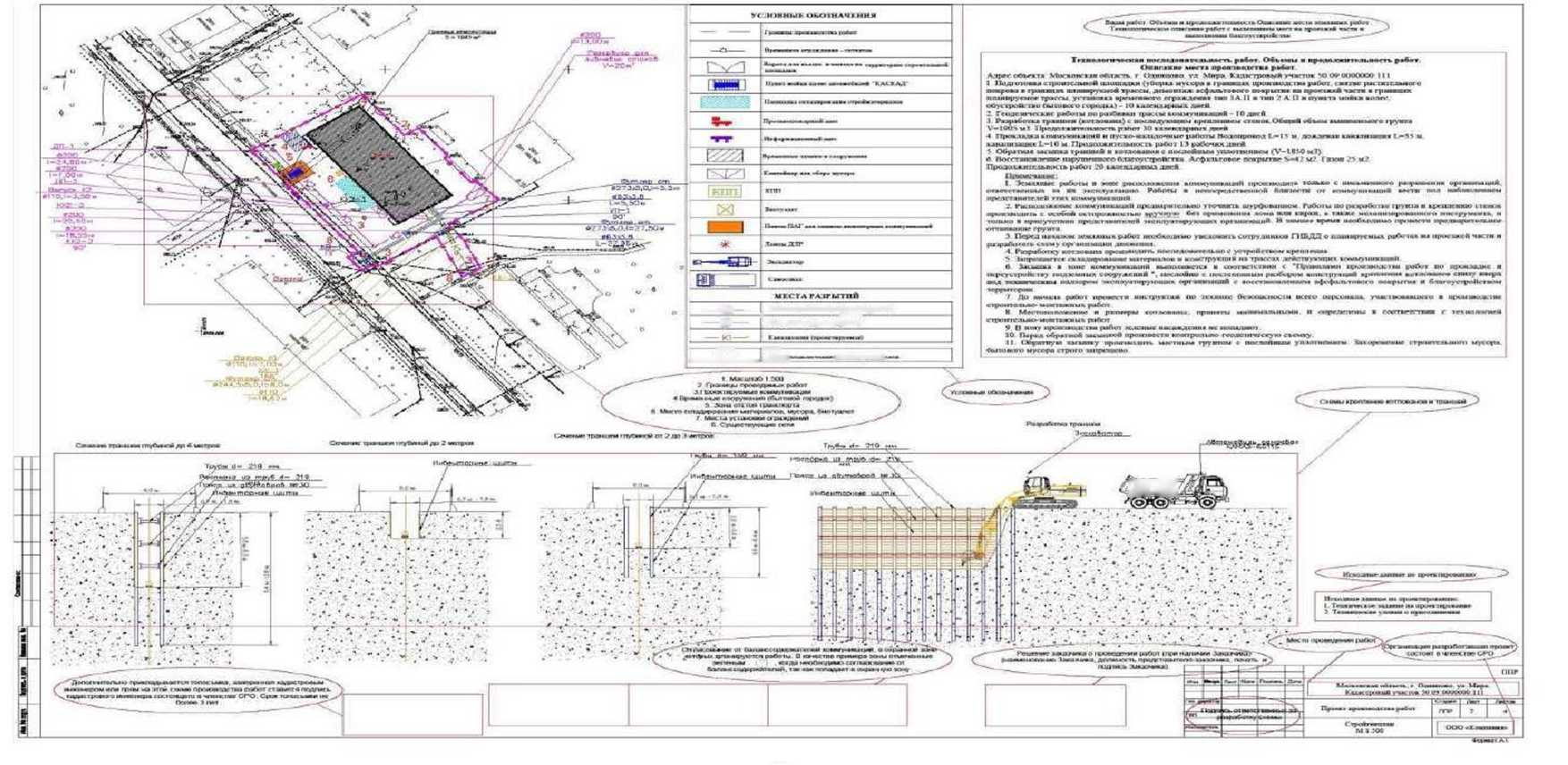 Приложение № 5к Административному регламентупредоставления Муниципальной услугиГрафик производства земляных работФункциональное назначение объекта: _________________________________________________________________________Адрес объекта: _____________________________________________________________________________________________(адрес проведения земляных работ.кадастровый номер земельного участка)________________________________________________________________________Исполнитель работ:___________________________________________________________________________________________________________	(должность, подпись, расшифровка подписи)М.П.(при наличии)	"____"_____________________20 ___г.Заказчик (при наличии)____________________________________________________________________________________________________________	(должность, подпись, расшифровка подписи)М.П.(при наличии)	"___ "________________________20___г.31Приложение № 6к Административному регламентупредоставления Муниципальной услугиАКТо завершении земляных работ и выполненном благоустройстве1___________________________________________________________________________________________________________(организация, предприятие/ФИО, производитель работ)___________________________________________________________________________________________________________адрес:Земляные работы производились по адресу: _____________________________________________________________________Разрешение на производство земляных работ  Комиссия в составе:представителя организации, производящей земляные работы (подрядчика) ___________________________________________________________________________________________________________(Ф.И.О., должность)представителя организации, выполнившей благоустройство___________________________________________________________________________________________________________(Ф.И.О., должность)представителя управляющей организации или жилищно-эксплуатационной организации__________________________________________________________________________________________________________(Ф И О., должность)произвела освидетельствование территории, на которой производились земляные и благоустроительные работы, на «___»_____________________г. и составила настоящий акт на предмет выполнения благоустроительных работ в полном объемеПредставитель организации, производившей земляные работы (подрядчик),__________________________________________________________________________________________________________(подпись)Представитель организации, выполнившей благоустройство,__________________________________________________________________________________________________________(подпись)Представитель владельца объекта благоустройства, управляющей организации или жилищно-эксплуатационной организации__________________________________________________________________________________________________________(подпись)Приложение:            - Материалы фото фиксации выполненных работ.            -Документ, подтверждающий уведомление организаций, интересы которых были затронуты при проведении работ (для обращений по основанию, указанному в пункте 6.1.3 настоящего Административного регламента)-.На акте проставляется отметка о согласовании с организациями, интересы которых были затронуты при проведении работ (службы, отвечающие за эксплуатацию инженерных коммуникаций, правообладатели земельных участков, на которых проводились работы) либо к акту прикладывается документ, подтверждающий соответствующее согласование (за исключением обращений по основанию, указанному в  пункте  6.1.3      настоящего   Административного    регламента).Приложение № 7к Административному регламентупредоставления Муниципальной услугиФормарешения о закрытии разрешения на осуществление земляных работ______________________________________________________________________________________________________________наименование уполномоченного на предоставление услугиКому:	____________________________________________________________________________________________________________________________________________________________________________________________________________________________________________________________________________________________________________________________________________________________________________________________________________________________________________________________________________________________________________________________________________________________________(фамилия, имя, отчество (последнее - при наличии), наименование и данные документа, удостоверяющего личность для физического лица; наименование индивидуального предпринимателя, ИНН, ОГРННП - для физического лица, зарегистрированного в качестве индивидуального предпренимamеля); полное наименование юридического лица, ИНН, ОГРН, юридический адрес - для юридического лица)Контактные данные: ___________________________________________________________________________________________________________________________________________________________________________________________________________________________________________________________________________________________________________________________________________________________________________________________________________________________________________________________________________________________________________________________________________________________________________(почтовый индекс и адрес - для физического лица, в т.ч. зарегистрированного в качестве индивидуального предпринимателя, телефон, адрес электронной почты)РЕШЕНИЕо закрытии разрешения на осуществление земляных работ№ _______	Дата «___»________________________ годаУведомляет Вас о закрытии разрешения на производство земляных работ № _____ на выполнение работ  , проведенных поадресу _____________________________________________________________________________________________________	Особые отметки_______________________________________________________________________________________________________________{Ф.И.О. должность уполномоченного сотрудника}Сведения о сертификате
электронной
подписиПриложение № 8к Административному регламентупредоставления Муниципальной услугиПеречень и содержание административных действий, составляющих административные процедуры
Порядок выполнения административных действий при обращении Заявителя (представителя Заявителя)3 Нс включается в общий срок предоставления государственной услуги.—кг—т—		14——«•—»£31■——^	О	Ь* ——№ п/пНаименование работДата начала работ (день/месяц/год)Дата окончания работ(день/месяц/год)№п/пМестовыполнениядействия/используемаяИСПроцедурыДействияМаксимальный срок123451Ведомство/ПГСПроверка документов и регистрация заявленияКонтроль комплектности предоставленных документовДо 1 рабочего дня32Ведомство/ПГСПодтверждение полномочий представителя заявителя3Ведомство/ПГСРегистрация заявления4Ведомство/ПГСПринятие решения об отказе в приеме документов5Ведомство/ПГС/СМЭВПолучение сведений посредством СМЭВНаправление межведомственных запросовДо 5 рабочих дней6Ведомство/ПГС/СМЭВПолучение ответов на межведомственные запросыДо 5 рабочих дней8Ведомство/ПГСРассмотрение документов и сведенийПроверка соответствия документов и сведений установленным критериям для принятия решенияДо 5 рабочих дней9Ведомство/ПГСПринятие решенияПринятие решения о предоставлении услугиДо 1 часа10Ведомство/ПГСФормирование решения о предоставлении услуги№п/пМестовыполнениядействия/используемаяИСПроцедурыДействияМаксимальный срок12345иВедомство/ПГСПринятие решения об отказе в предоставлении услуги12Ведомство/ПГСФормирование отказа в предоставлении услуги13Модуль МФЦ / Ведомство/ПГСВыдача результата на бумажном носителе (опционально)Выдача результата в виде экземпляра электронного документа, распечатанного на бумажном носителе, заверенного подписью и печатью МФЦ / ВедомствеПосле окончания процедуры принятия решения